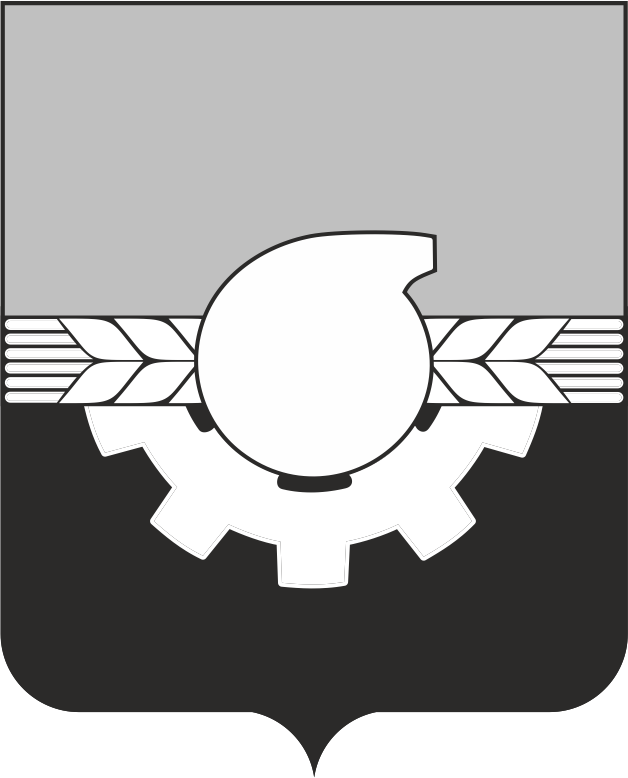 АДМИНИСТРАЦИЯ ГОРОДА КЕМЕРОВОПОСТАНОВЛЕНИЕот ____________ № _____________О внесении изменений в постановление администрации города Кемерово от 23.12.2021 №3746 «Об утверждении административного регламента предоставления муниципальной услуги «Признание помещения жилым помещением, жилого помещения непригодным для проживания и многоквартирного дома аварийным и подлежащим сносу или реконструкции»Руководствуясь статьей 45 Устава города Кемерово:1. Внести в постановление администрации города Кемерово от 23.12.2021 №3746 «Об утверждении административного регламента предоставления муниципальной услуги «Признание помещения жилым помещением, жилого помещения непригодным для проживания и многоквартирного дома аварийным и подлежащим сносу или реконструкции» следующие изменения:1.1. Абзац пятый пункта 3.1.3.1 раздела 3 приложения к постановлению изложить в следующей редакции:«Специалист, ответственный за организацию работы межведомственной комиссии, направляет заявителю, являющемуся собственником жилого помещения (его представителю), уведомление о времени и месте заседания межведомственной комиссии одним из следующих способов:заказным письмом - не позднее десяти дней до даты заседания межведомственной комиссии, в электронной форме - не позднее трех дней до даты заседания межведомственной комиссии,или вручает под расписку не позднее трех дней до даты заседания межведомственной комиссии.».1.2. В абзаце третьем пункта 5.10 раздела 5 приложения к постановлению слова «постановлением Коллегии Администрации Кемеровской области от 11.12.2012 №562 «Об установлении Особенностей подачи и рассмотрения жалоб на решения и действия (бездействие) исполнительных органов государственной власти Кемеровской области и их должностных лиц, а также государственных гражданских служащих Кемеровской области при предоставлении государственных услуг» заменить словами «постановлением Коллегии Администрации Кемеровской области от 11.12.2012 №562 «Об установлении Особенностей подачи и рассмотрения жалоб на решения и действия (бездействие) исполнительных органов Кемеровской области - Кузбасса и их должностных лиц, государственных гражданских служащих Кемеровской области - Кузбасса, а также на решения и действия (бездействие) многофункционального центра предоставления государственных и муниципальных услуг, работников многофункционального центра предоставления государственных и муниципальных услуг при предоставлении государственных услуг».2. Комитету по работе со средствами массовой информации администрации города Кемерово обеспечить официальное опубликование настоящего постановления.3. Контроль за исполнением настоящего постановления возложить на заместителя Главы города, начальника управления жилищно-коммунального хозяйства Лысенко С.В.Глава города                                                          	                              Д. В. Анисимов